Управление образования администрации Озёрского городского округаМуниципальное бюджетное учреждение дополнительного образования«Дворец творчества детей и молодёжи»Методическая разработка мастер-класса«День Победы» (открытка в графическом редакторе WORD) (ДООП «КОМПашки»)Возраст обучающихся: 9-11 летЕлена Григорьевна Большакова, педагог дополнительного образованияОзёрск2024Пояснительная записка9 мая — день, посвященный победе советского народа в Великой Отечественной войне. Вот уже 79 лет этот праздник широко отмечают не только на территории бывшего СССР, но и в других странах. В День Победы отдают дань памяти павшим бойцам и чествуют ветеранов — тех, что еще с нами, и тех, кто уже ушел. Открытки к 9 Мая можно не только вырезать, клеить и рисовать на листе бумаге, но можно и попробовать создать открытку на компьютере, в редакторе WORD. Время и место проведения: 02.05.2024, 14:00 – 15:00, каб. 9, Новогорненский филиал «Дружба».Участники занятия: обучающиеся Новогорненского филиала «Дружба» (9-11 лет) Продолжительность занятия: 1 академический час.Форма организации образовательного процесса: групповая.Форма организации занятия: беседа, практическая работа.Вид занятия: комбинированное (изучение и закрепление нового материала)Педагогические технологии:здоровьесберегающие технологии;технология группового обучения.Методы обучения:словесный;наглядный;практический.Формы контроля:опрос;выставка работ.Цель занятия: средствами Microsoft Office Word создать   поздравительную открытку ко Дню Победы.Задачи:Образовательныеформирование знаний об общих принципах работы в MS Word;формирование основных навыков работы в ОС Windows.Развивающиеразвитие памяти, логического мышления, воображения;развитие творческого потенциала обучающихся посредством изучения компьютерных программ;укрепление мотивации личности учащегося к познанию, к углубленному изучению компьютерных технологий;формирование навыков системного подхода.Воспитательныевоспитание чувств коллективизма и умения работать в группе;обогащение внутреннего мира учащихся посредством расширения общего и технического кругозора.- воспитывать эстетическое чувство к природе, вызвать живой интерес к изменениям, происходящим в природе.Оборудование: персональный компьютер, локальная сеть, проектор.Подготовительный этап (для педагога)Разработать конспект занятия, создать презентацию.Занятие проводится в несколько этапов:Знакомство с новыми понятиями. Выполнение рисунка происходит пошагово за педагогом (демонстрация презентации).Выполнение самостоятельной работы.Ход занятияОрганизационный этапПедагог.  Что такое День Победы?Это утренний парад:Едут танки и ракеты,Марширует строй солдат.Что такое День Победы?Это праздничный салют:Фейерверк взлетает в небо,Рассыпаясь там и тут.Что такое День Победы?Это песни за столом,Это речи и беседы,Это дедушкин альбом.Это фрукты и конфеты,Это запахи весны…Что такое День Победы –Это значит – нет войны.День Победы — особый праздник для нашей страны, это праздник памяти, чести, достоинства, праздник слез радости и скорби одновременно. Ежегодно 9 мая мы вспоминаем о великих сражениях Великой Отечественной войны, о мужестве и героизме воинов-освободителей, отдавших свои жизни за жизнь и свободу будущих поколений. Предлагаю сегодня нарисовать открытку для ветерана (бабушки, дедушки) в текстовом редакторе WORD.Ход работы.Запустить текстовый редактор Microsoft Office Word, для этого:Пуск →Все программы → Microsoft Office 2013→ Microsoft Office Word 2013Сменить ориентацию страницы на альбомную, для этого:Разметка страницы → Ориентация → АльбомнаяВставить рисунок 1 из указанной папки, для этого:Вставка → Рисунки→ в диалоговом окне указать место хранения рисунка Рабочий стол\3 класс\Практическая работа №6\1.png.(выбрать из предложенных)Разместить рисунок за текстом, для этого:Щелкнуть левой кнопкой мыши по рисунку, выделив егоЩелкнуть правой кнопкой мыши по рисунку, вызвав контекстное меню, выбрать Обтекание текстом→ За текстом.Установить границы текста в пределах установленной рамки, для этого:На линейке сдвинуть отступы первой строки, отступ слева и справа.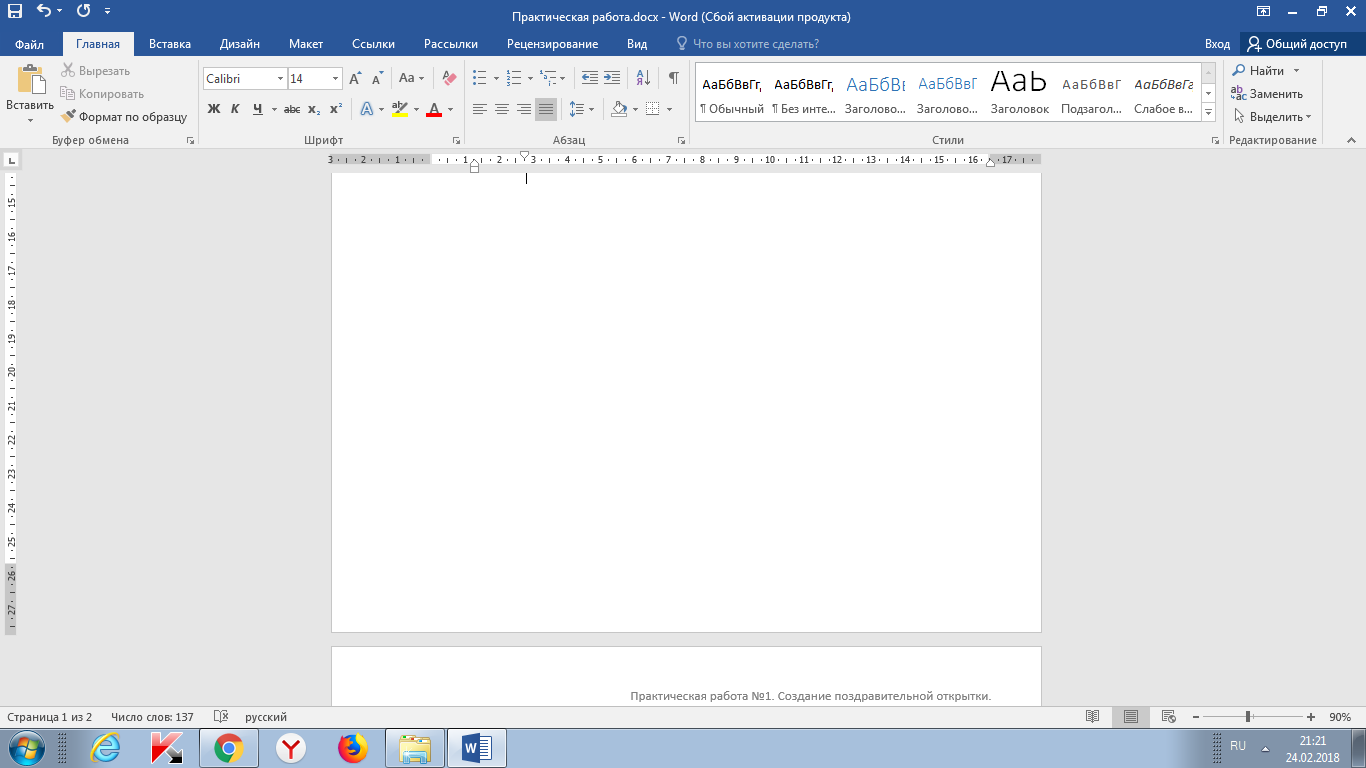 Открыть файл 9 Мая.doc, находящийся в указанной папке Рабочий стол\3 класс\Практическая работа №6\9 Мая.docСкопировать 1 поздравление из данного файла, для этого:Левой кнопкой мыши выделить необходимый фрагмент, удерживая ее нажатой,Нажать правую кнопку мыши, в контекстном меню выбрать команду Копировать,Перейти в создаваемый документ, щелкнуть правую кнопку мыши, в контекстном меню выбрать команду Вставить.Подписать созданную открытку.Физкультминутка.Педагог. Мы хорошо поработали, настало время отдохнуть. Встаньте, пожалуйста, возле своих столов и повторяйте движения за мной.Физкультминутка общего воздействия:1. Исходное положение - стоя, руки на пояс.2. Повороты головой влево-вправо. (3 раза).3. Наклоны головой вперед-назад (3 раза).4. Круговые движения головой в обе стороны (по 1 разу)5. Руки кверху все подняли, потянулись, теперь перед собой, подвигали пальчиками, обхватить себя за плечи руками возможно дальше и крепче.6. Глубоко вздохнули, выдохнули.Физкультминутка для глаз:1. Голову держать прямо. Поморгать, не напрягая глазные мышцы (5 раз).2. Вытянули правую руку перед собой, посмотрели на указательный пальчик, двигаем рукой вправо-влево, вверх-вниз и, не поворачивая головы, наблюдаем за пальчиком (3 раза).3. Крепко зажмурить глаза, сосчитать до 3, открыть их и посмотреть вдаль (3 раз).4. Поморгать, не напрягая глазные мышцы (5 раз).Педагог. Займите места за компьютерами. Продолжим работу.Для вставленного фрагмента – выделить текст и выбрать шрифт, размер и начертание на вкладке Главная на своё усмотрениеСохранить открытку, для этого:Файл → Сохранить как → Рабочий стол\ 3класс\ 9 Мая ФИ обучающегося.docИтоговый этап. Анализ эффективности занятияРефлексияПедагог. Ребята, сегодня вы научились вставлять в текстовый документ изображения. Как вы думаете, когда вам придется вернуться к этой теме? (При подготовке докладов и рефератов по школьным предметам и в дальнейшей учебе). Общая оценка и обсуждение работы группы Чему вы научились? Что получилось, а что нет?Что вызвало трудности? Понравилось занятие? Что понравилось?Заключительное слово педагога.Дорогие ребята, спасибо вам за занятие! Вы прекрасно справились с практическим заданием, проявили свои способности! Все вы – большие молодцы! Вы – настоящие художники! Прекрасные работы у всех получились!Давайте устроим выставку ваших работ! Желаю Вам творческих Успехов! Педагог: Всем спасибо за работу! Желаю удачи в ваших начинаниях.Приложение 1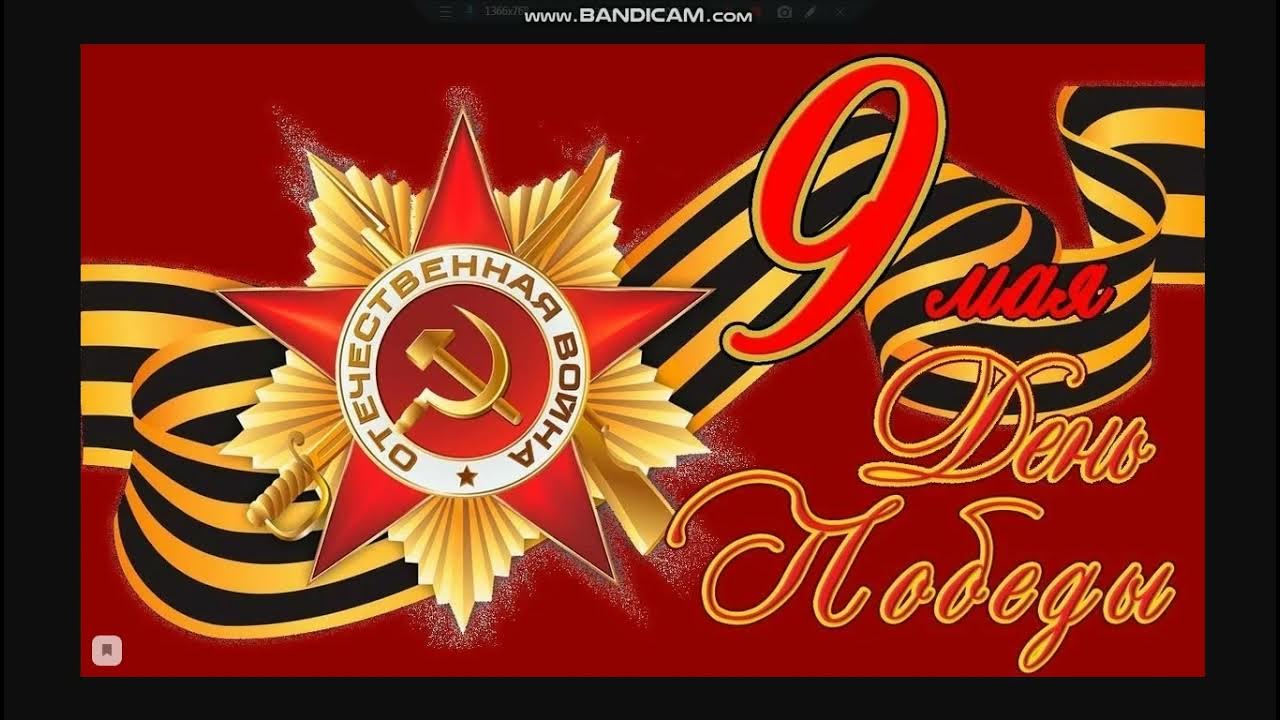 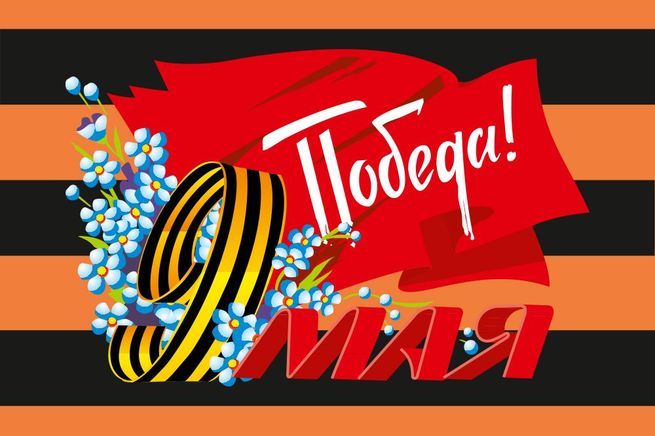 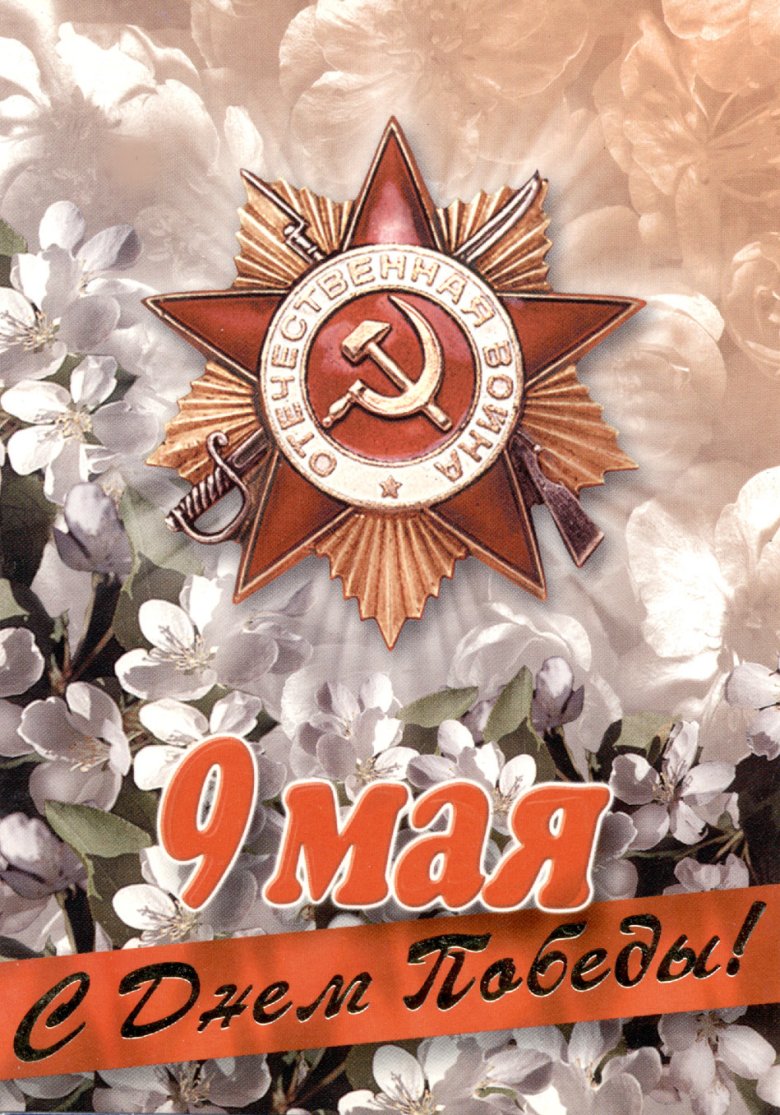 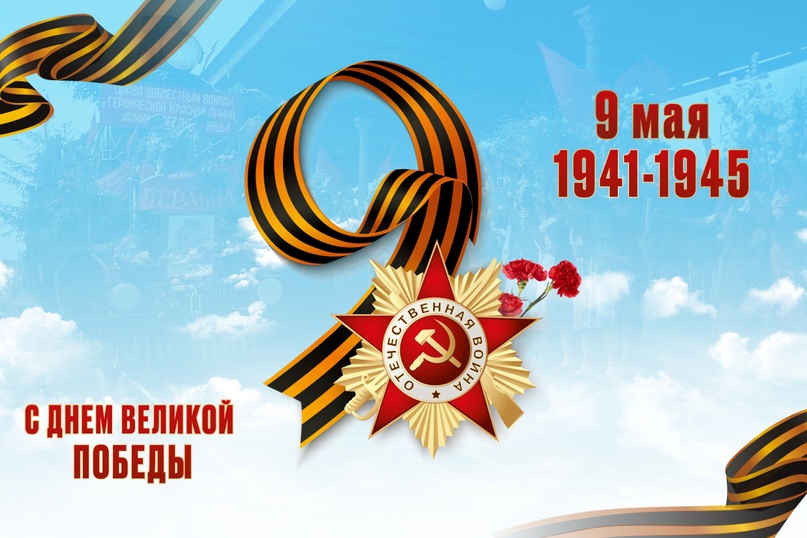 Приложение 21. Майский праздник –День ПобедыОтмечает вся страна.Надевают наши дедыБоевые ордена.Их с утра зовёт дорогаНа торжественный парад.И задумчиво с порогаВслед им бабушки глядят.2. День Победы 9 Мая –Праздник мира в стране и весны.В этот день мы солдат вспоминаем,Не вернувшихся в семьи с войны.В этот праздник мы чествуем дедов,Защитивших родную страну,Подарившим народам ПобедуИ вернувшим нам мир и весну!3. Мы встречаем день Победы,
Он идёт в цветах, знамёнах.
Всех героев мы сегодня
Называем поимённо.
Знаем мы: совсем не просто
Он пришёл к нам — День Победы.
Этот день завоевали
Наши папы, наши деды.
И поэтому сегодня
Ордена они надели.
Мы, идя на праздник с ними,
Песню звонкую запели.
Эту песню посвящаем
Нашим папам, нашим дедам.
Нашей Родине любимой
Слава, слава в День Победы!4. Сегодня дедушка со мной.Он у меня большой Герой.Я трогаю медалии ордена рукой -Вон ту под Курском дали,А орден - под Москвой.За бой один рисковыйОтмечен дед под Псковом.Читаю горделиво:«За взятие Берлина!»...Сегодня День Победы -Я деда обниму,Послушаю беседыПро страшную войну.